NESRİN UÇMAKLIOĞLU MESLEKİ VE TEKNİK ANADOLU LİSESİ 2018-2019 EĞİTİM-ÖĞRETİM YILI“İSTANBUL’U OKUYORUM” PROJE  RAPORUKASIM*09 Kasım 2018 tarihinde Grafik ve Fotoğrafçılık alanı öğrencilerimizle tarihi yarımadaya bir gezi düzenlenmiştir. 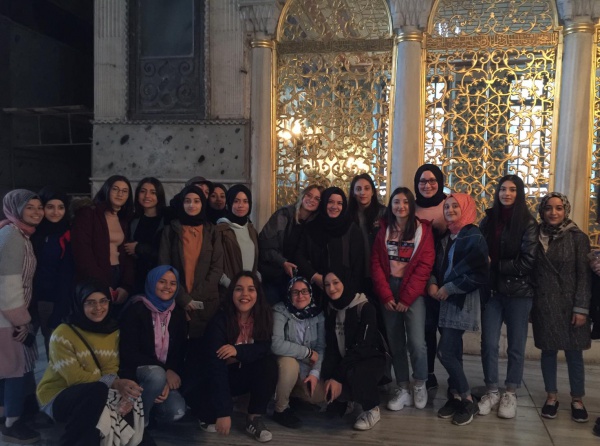 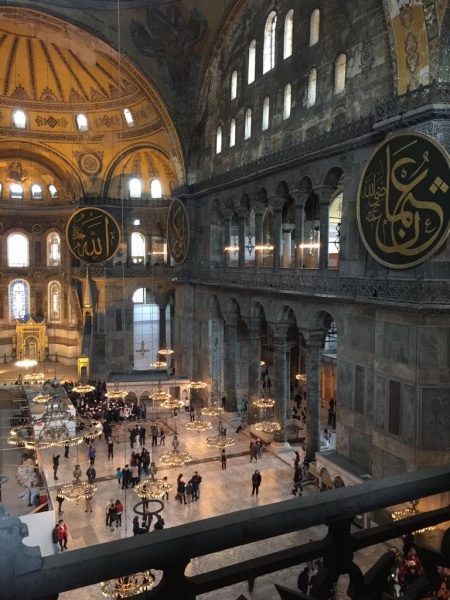 *Tüm okulda sabah ilk ders okuma etkinliği yapıldı. Okulun resmi web sitesinden duyuruldu. (22/11/2018)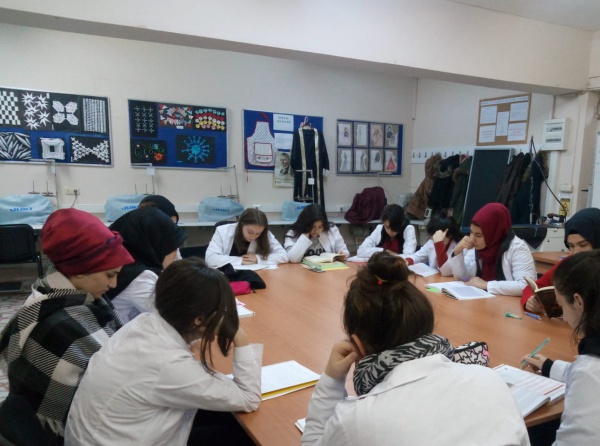 ARALIK*Koordinatör öğretmen belirlendi. (Türk Dili ve Edebiyatı Öğretmeni Serpil Çolak)*Okuma grupları belirlendi. Vatsap grubu oluşturuldu.OCAK*İlçe tanıtım toplantılarına katılım sağlandı. *Aziz İstanbul, Beş Şehir, İstanbul’un Ortasında adlı kitapların siparişi verildi. ŞUBAT*Kitaplar, okumaları için öğrencilere dağıtıldı.*İstanbul’un tarihi yerlerine Şubat ve Mart aylarında iki gezi planlandı.*“14 Şubat Dünya Öykü Günü” dolayısıyla okulumuzda ilk ders saatinde Türk öykü yazarlarının kitaplarını okuduk. 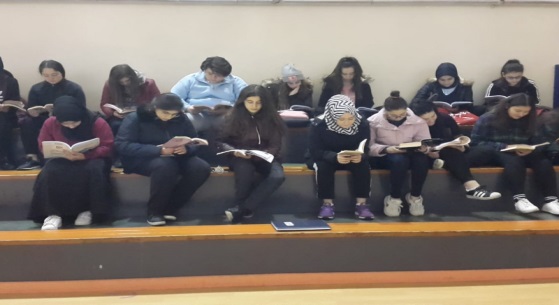 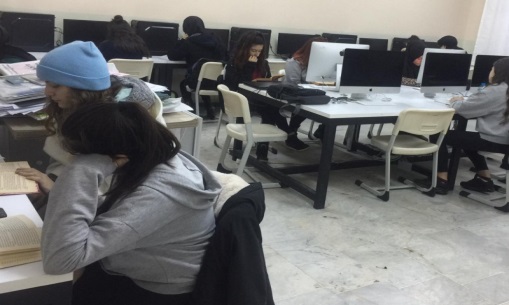 *28 Şubat 2019 tarihinde 20 kişilik okuma grubumuzla tarihi yarımadaya bir gezi düzenledik. Tarihi yarımadanın sokaklarında, müzelerinde gezip  yorulduğumuzda; hep birlikte kitap okuyarak dinlendik. 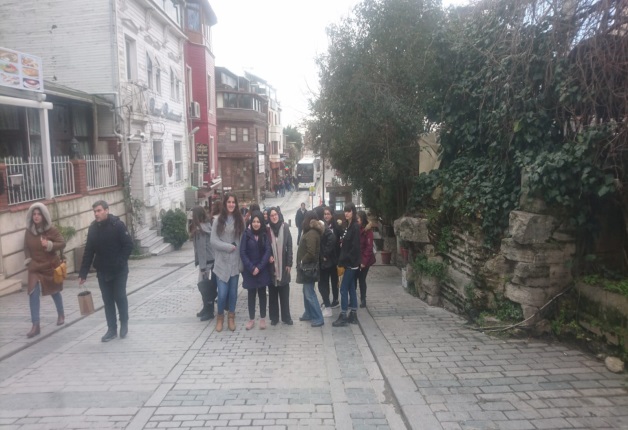 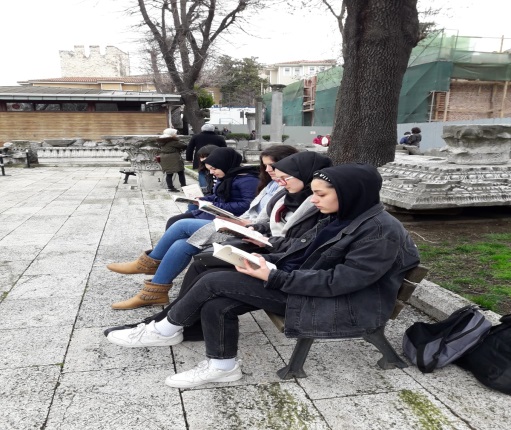 *Proje kapsamında açılan İstanbulmaca, şiir, kısa film ve deneme yarışmalarından İstanbulmaca ile Şiir yarışmalarına katılma kararı alındı.*İstanbulmaca yarışmasına katılacak öğrenciler belirlendi ve 04/03/2019 tarihinde başvuru formu İlçe Mem’e iletildi. *Şiir yarışması için edebiyat öğretmenleri vasıtasıyla sınıflara duyurusu yapıldı. * İstanbulmaca yarışması ilçe elemeleri için İlçe Mem’in okullardan istediği 15 sorunun hazırlanması için 2 tarih, 1 coğrafya öğretmeninden oluşan komisyon oluşturuldu. *Kitap okuma saati ve geziler okul web sitesinde yayınlandı. MART*İstanbulmaca yarışmasına soru hazırlayacak olan komisyon toplantısı yapıldı ve sorular hazırlandı. *5 Mart 2019 tarihinde İslam Bilim ve Teknoloji Tarihi Müzesi ile Sultanahmet bölgesine 25 öğrenci ile bir gezi düzenledik. Artık her gezide olduğu gibi bu gezimizde de kitaplarımız yanımızdaydı. 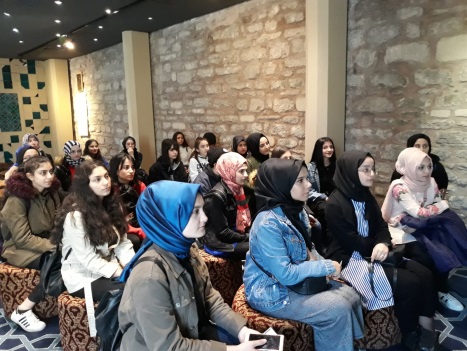 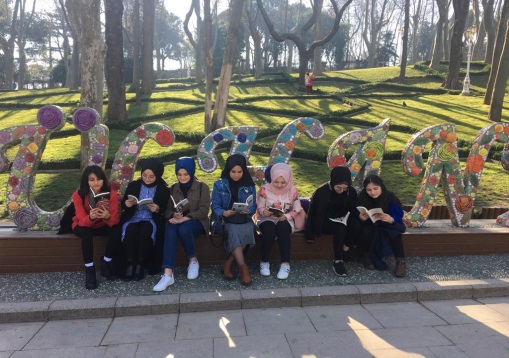 